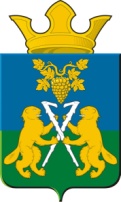 АДМИНИСТРАЦИЯ НИЦИНСКОГО СЕЛЬСКОГО ПОСЕЛЕНИЯСЛОБОДО-ТУРИНСКОГО МУНИЦИПАЛЬНОГО РАЙОНА СВЕРДЛОВСКОЙ ОБЛАСТИРАСПОРЯЖЕНИЕОт 25 апреля   2023 года                                                                                               с.Ницинское                                               № 27О назначении должностного лица, курирующего вопросы по противодействию коррупции в Администрации Ницинского сельского поселенияВо исполнение Федерального закона от 25 декабря 2008 года № 273-ФЗ «О противодействии коррупции», Федерального закона от 02 марта 2007 года                № 25-ФЗ «О муниципальной службе в Российской Федерации», Закона Свердловской области от 20.02.2009 № 2-ОЗ «О противодействии коррупции в Свердловской области», в целях реализации мер по совершенствованию муниципального управления по предупреждению и противодействию коррупции в Администрации Ницинского сельского поселения:Назначить Зырянова Андрея Витальевича - заместителя Главы Администрации   Ницинского сельского поселения лицом, курирующим вопросы по противодействию коррупции в Администрации Ницинского сельского поселения.Контроль исполнения настоящего распоряжения оставляю за собой. Глава АдминистрацииНицинского сельского поселения                                      Т.А. Кузеванова